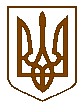 УКРАЇНАБілокриницька   сільська   радаРівненського   району    Рівненської    області(сорок третя позачергова сесія сьомого скликання)      РІШЕННЯвід  03  травня  2019 року                                                                                 № 967                                                                           Про внесення змін до рішення  №233 від 20.07.2016 року «Про перелік об’єктів спільної комунальної власності громадиБілокриницької сільської ради»	Заслухавши інформацію сільського голови Т. Гончарук про необхідність утримання об’єктів комунальної власності, їх фінансування та з метою реалізації державної політики у сфері управління об’єктів комунальної власності, керуючись ст. 26 Закону України «Про місцеве самоврядування в Україні», сесія Білокриницької сільської радиВ И Р І Ш И ЛА :Внести зміни до переліку об’єктів спільної комунальної власності територіальної громади Білокриницької сільської ради, доповнивши змістом:Дорога вулиці Київська від місцевого проїзду автодороги місцевого значення М06 до буд. 6б в с. Антопіль, Рівненського району, Рівненської області. Повноваження по управлінню майном спільної комунальної власності громади передати виконавчому комітету Білокриницької сільської ради без права відчуження.Створити комісію по оцінці майна.Контроль за виконанням даного рішення залишаю за собою.Сільський голова	                                  			                         Т. Гончарук